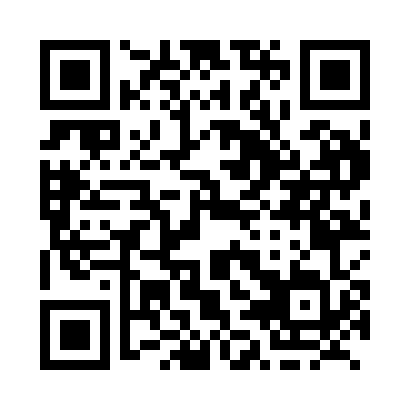 Prayer times for Tiger Lily, Alberta, CanadaWed 1 May 2024 - Fri 31 May 2024High Latitude Method: Angle Based RulePrayer Calculation Method: Islamic Society of North AmericaAsar Calculation Method: HanafiPrayer times provided by https://www.salahtimes.comDateDayFajrSunriseDhuhrAsrMaghribIsha1Wed3:496:001:366:479:1311:252Thu3:475:581:366:489:1511:263Fri3:465:561:366:499:1611:264Sat3:455:541:366:509:1811:275Sun3:445:521:366:519:2011:286Mon3:435:501:366:529:2211:297Tue3:425:481:366:539:2411:308Wed3:415:471:366:549:2611:319Thu3:405:451:366:569:2711:3210Fri3:395:431:356:579:2911:3311Sat3:385:411:356:589:3111:3312Sun3:385:391:356:599:3311:3413Mon3:375:371:357:009:3411:3514Tue3:365:361:357:019:3611:3615Wed3:355:341:357:029:3811:3716Thu3:345:321:367:039:3911:3817Fri3:335:311:367:049:4111:3818Sat3:335:291:367:059:4311:3919Sun3:325:281:367:059:4411:4020Mon3:315:261:367:069:4611:4121Tue3:315:251:367:079:4711:4222Wed3:305:231:367:089:4911:4323Thu3:295:221:367:099:5011:4324Fri3:295:211:367:109:5211:4425Sat3:285:201:367:119:5311:4526Sun3:275:181:367:129:5511:4627Mon3:275:171:367:129:5611:4628Tue3:265:161:377:139:5811:4729Wed3:265:151:377:149:5911:4830Thu3:265:141:377:1510:0011:4931Fri3:255:131:377:1510:0111:49